2024 INTEGRATED SCREENING SURVEY 2024 INTEGRATED SCREENING SURVEY 2024 INTEGRATED SCREENING SURVEY 2024 INTEGRATED SCREENING SURVEY OMB No. 0535-0218  Approval Expires: XX/XX/XXXXProject Code: 905   QID: 082001   SMetaKey: 3102OMB No. 0535-0218  Approval Expires: XX/XX/XXXXProject Code: 905   QID: 082001   SMetaKey: 3102OMB No. 0535-0218  Approval Expires: XX/XX/XXXXProject Code: 905   QID: 082001   SMetaKey: 3102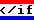 OMB No. 0535-0218  Approval Expires: XX/XX/XXXXProject Code: 905   QID: 082001   SMetaKey: 3102OMB No. 0535-0218  Approval Expires: XX/XX/XXXXProject Code: 905   QID: 082001   SMetaKey: 3102OMB No. 0535-0218  Approval Expires: XX/XX/XXXXProject Code: 905   QID: 082001   SMetaKey: 3102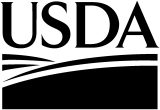 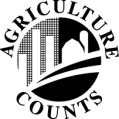 NATIONALAGRICULTURALSTATISTICSSERVICEU.S Department of AgricultureNational Operations Division9700 Page Avenue, Suite 400St. Louis, MO 63132-1547Phone: 1-888-424-7828Fax: 855-415-3687E-mail: nass@nass.usda.govThe information you provide will be used for statistical purposes only.  Your responses will be kept confidential and any person who willfully discloses ANY identifiable information about you or your operation is subject to a jail term, a fine, or both.  This survey is conducted in accordance with the e Confidential Information Protection and Statistical Efficiency Act of 2018, Title III of Pub. L. No. 115-435, codified in 44 U.S.C. Ch. 35 and other applicable Federal laws.  Response to this survey is voluntary.  For more information on how we protect your information please visit: https://www.nass.usda.gov/confidentiality.According to the Paperwork Reduction Act of 1995, an agency may not conduct or sponsor, and a person is not required to respond to, a collection of information unless it displays a valid OMB control number.  The valid OMB control number for this information collection is 0535-0218.  The time required to complete this information collection is estimated to average 15 minutes per response, including the time for reviewing instructions, searching existing data sources, gathering and maintaining the data needed, and completing and reviewing the collection of information.1.	Please make any needed corrections to the name, including the correct operation name, and mailing address on the label.1.	Please make any needed corrections to the name, including the correct operation name, and mailing address on the label.1.	Please make any needed corrections to the name, including the correct operation name, and mailing address on the label.1.	Please make any needed corrections to the name, including the correct operation name, and mailing address on the label.1.	Please make any needed corrections to the name, including the correct operation name, and mailing address on the label.1.	Please make any needed corrections to the name, including the correct operation name, and mailing address on the label.1.	Please make any needed corrections to the name, including the correct operation name, and mailing address on the label.2.	During 2024, will this operation (name on label):grow any crops, including field crops, fruits, vegetables, nursery/greenhouse, or other specialty crops; orcut any hay; orhave any livestock, poultry, or bees; orsell any agricultural products; orreceive government payments (CRP, WRP, etc.); orhave more than 19 acres of idle cropland or more than 99 acres of pastureland?Exclude crops planted on land rented/leased to others.2.	During 2024, will this operation (name on label):grow any crops, including field crops, fruits, vegetables, nursery/greenhouse, or other specialty crops; orcut any hay; orhave any livestock, poultry, or bees; orsell any agricultural products; orreceive government payments (CRP, WRP, etc.); orhave more than 19 acres of idle cropland or more than 99 acres of pastureland?Exclude crops planted on land rented/leased to others.2.	During 2024, will this operation (name on label):grow any crops, including field crops, fruits, vegetables, nursery/greenhouse, or other specialty crops; orcut any hay; orhave any livestock, poultry, or bees; orsell any agricultural products; orreceive government payments (CRP, WRP, etc.); orhave more than 19 acres of idle cropland or more than 99 acres of pastureland?Exclude crops planted on land rented/leased to others.2.	During 2024, will this operation (name on label):grow any crops, including field crops, fruits, vegetables, nursery/greenhouse, or other specialty crops; orcut any hay; orhave any livestock, poultry, or bees; orsell any agricultural products; orreceive government payments (CRP, WRP, etc.); orhave more than 19 acres of idle cropland or more than 99 acres of pastureland?Exclude crops planted on land rented/leased to others.2.	During 2024, will this operation (name on label):grow any crops, including field crops, fruits, vegetables, nursery/greenhouse, or other specialty crops; orcut any hay; orhave any livestock, poultry, or bees; orsell any agricultural products; orreceive government payments (CRP, WRP, etc.); orhave more than 19 acres of idle cropland or more than 99 acres of pastureland?Exclude crops planted on land rented/leased to others.2.	During 2024, will this operation (name on label):grow any crops, including field crops, fruits, vegetables, nursery/greenhouse, or other specialty crops; orcut any hay; orhave any livestock, poultry, or bees; orsell any agricultural products; orreceive government payments (CRP, WRP, etc.); orhave more than 19 acres of idle cropland or more than 99 acres of pastureland?Exclude crops planted on land rented/leased to others.2.	During 2024, will this operation (name on label):grow any crops, including field crops, fruits, vegetables, nursery/greenhouse, or other specialty crops; orcut any hay; orhave any livestock, poultry, or bees; orsell any agricultural products; orreceive government payments (CRP, WRP, etc.); orhave more than 19 acres of idle cropland or more than 99 acres of pastureland?Exclude crops planted on land rented/leased to others. YES – [Continue on next page.] YES – [Continue on next page.] YES – [Continue on next page.] YES – [Continue on next page.] YES – [Continue on next page.] YES – [Continue on next page.] NO – [Complete items a and b, then go to CONCLUSION on back page.] NO – [Complete items a and b, then go to CONCLUSION on back page.] NO – [Complete items a and b, then go to CONCLUSION on back page.] NO – [Complete items a and b, then go to CONCLUSION on back page.] NO – [Complete items a and b, then go to CONCLUSION on back page.] NO – [Complete items a and b, then go to CONCLUSION on back page.]a. 	Has the operation name on the label been sold, rented, or turned over to someone else?a. 	Has the operation name on the label been sold, rented, or turned over to someone else?a. 	Has the operation name on the label been sold, rented, or turned over to someone else?a. 	Has the operation name on the label been sold, rented, or turned over to someone else?a. 	Has the operation name on the label been sold, rented, or turned over to someone else?a. 	Has the operation name on the label been sold, rented, or turned over to someone else?	   YES NO  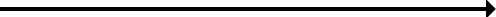  NO   NO   NO  Will the land be used for any agricultural purpose by you (the individual listed on the label), or anyone else in the next year?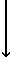 Will the land be used for any agricultural purpose by you (the individual listed on the label), or anyone else in the next year? YES			 NO			 DON’T KNOWb. 	What is the name and address of the new operator?b. 	What is the name and address of the new operator?b. 	What is the name and address of the new operator?b. 	What is the name and address of the new operator?b. 	What is the name and address of the new operator?Please explain, then go to CONCLUSION on back page.Operation Name: ____________________________________Operation Name: ____________________________________Operation Name: ____________________________________Operation Name: ____________________________________ __________________________________________________ __________________________________________________Operator Name: ____________________________________Operator Name: ____________________________________Operator Name: ____________________________________Operator Name: ____________________________________ __________________________________________________ __________________________________________________Address: __________________________________________Address: __________________________________________Address: __________________________________________Address: __________________________________________ __________________________________________________ __________________________________________________City: ________________City: ________________State: ________Zip: ______ __________________________________________________ __________________________________________________Phone: (       )  ________________________Phone: (       )  ________________________Phone: (       )  ________________________ __________________________________________________ __________________________________________________SECTION 1 - 2024 TOTAL ACRES OPERATED1.	Including the farmstead, all cropland, woodland, pasture land, wasteland, and 	government program land, how many total acres does this operation –1.	Including the farmstead, all cropland, woodland, pasture land, wasteland, and 	government program land, how many total acres does this operation –Acresa.	own? . . . . . . . . . . . . . . . . . . . . . . . . . . . . . . . . . . . . . . . . . . . . . . . . . . . . . . . . . . . . . . . . . . . +901b.	rent or lease from others, including for cash, shares or rent free?	(Exclude land used on an animal unit month (AUM) or fee per head basis under a grazing permit.) . . . . . . . . . . . +902c.	rent to others, including for cash, shares or rent free? . . . . . . . . . . . . . . . . . . . . . . . . . . . . . –9052.	Total Acres Operated: [item 1a + 1b - 1c] . . . . . . . . . . . . . . . . . . . . . . . . . . . . . . . . . . . . . . . . . =9003.	Of the total [item 2] acres operated, how many acres are considered cropland?	(Include hay land, summer fallow, idle cropland, cropland used for pasture, and cropland in government programs.) . . . . . 3.	Of the total [item 2] acres operated, how many acres are considered cropland?	(Include hay land, summer fallow, idle cropland, cropland used for pasture, and cropland in government programs.) . . . . . 802SECTION 2 - 2024 CROPS1.	For the crop listed below, please report acres planted and to be planted for all purposes for the 2024 crop year.  (Include acres planted and to be planted, even if the crop will not be harvested (for instance, used for cover crop, plowed under or abandoned).  Also report acres harvested and to be harvested for grain in the 2024 crop year.  Exclude crops planted on land rented/leased to others.)1.	For the crop listed below, please report acres planted and to be planted for all purposes for the 2024 crop year.  (Include acres planted and to be planted, even if the crop will not be harvested (for instance, used for cover crop, plowed under or abandoned).  Also report acres harvested and to be harvested for grain in the 2024 crop year.  Exclude crops planted on land rented/leased to others.)1.	For the crop listed below, please report acres planted and to be planted for all purposes for the 2024 crop year.  (Include acres planted and to be planted, even if the crop will not be harvested (for instance, used for cover crop, plowed under or abandoned).  Also report acres harvested and to be harvested for grain in the 2024 crop year.  Exclude crops planted on land rented/leased to others.)1.	For the crop listed below, please report acres planted and to be planted for all purposes for the 2024 crop year.  (Include acres planted and to be planted, even if the crop will not be harvested (for instance, used for cover crop, plowed under or abandoned).  Also report acres harvested and to be harvested for grain in the 2024 crop year.  Exclude crops planted on land rented/leased to others.)Check Here if NONETBD Acres Plantedand to be Plantedfor All PurposesTBD Acres Harvestedand to be Harvested	PPCR CROPS . . . . . . . . . . . . . . . . . . . . . . . . . . . . . . . . . . . . . . . . . . . . . . . . 5305312.	For the crop listed below, please report acres planted and to be planted for harvest in 2024.  Also, report the acres to be harvested in 2024.  (Include acres planted and to be planted, even if the crop will not be harvested (for instance, used for cover crop, plowed under or abandoned).  Exclude crops planted on land rented/leased to others.)2.	For the crop listed below, please report acres planted and to be planted for harvest in 2024.  Also, report the acres to be harvested in 2024.  (Include acres planted and to be planted, even if the crop will not be harvested (for instance, used for cover crop, plowed under or abandoned).  Exclude crops planted on land rented/leased to others.)2.	For the crop listed below, please report acres planted and to be planted for harvest in 2024.  Also, report the acres to be harvested in 2024.  (Include acres planted and to be planted, even if the crop will not be harvested (for instance, used for cover crop, plowed under or abandoned).  Exclude crops planted on land rented/leased to others.)2.	For the crop listed below, please report acres planted and to be planted for harvest in 2024.  Also, report the acres to be harvested in 2024.  (Include acres planted and to be planted, even if the crop will not be harvested (for instance, used for cover crop, plowed under or abandoned).  Exclude crops planted on land rented/leased to others.)Check Here if NONETBDAcres Plantedand to be Plantedfor All PurposesTBDAcres Harvestedand to be Harvested	PPR CROPS . . . . . . . . . . . . . . . . . . . . . . . . . . . . . . . . . . . . . . . . . . . . . . . . . xxxxxxSECTION 3 - 2024 VEGETABLE CROPS1.	In 2024, did or will this operation grow vegetable crops in any of the following states?  1.	In 2024, did or will this operation grow vegetable crops in any of the following states?  1.	In 2024, did or will this operation grow vegetable crops in any of the following states?  1.	In 2024, did or will this operation grow vegetable crops in any of the following states?  1.	In 2024, did or will this operation grow vegetable crops in any of the following states?  1.	In 2024, did or will this operation grow vegetable crops in any of the following states?  ArizonaGeorgiaMichiganNew YorkOregonTexasCaliforniaIllinoisMinnesotaNorth CarolinaPennsylvaniaWashingtonFloridaIndianaNew JerseyOhioSouth CarolinaWisconsin Yes – [Continue]			No – [Go to SECTION 4] Yes – [Continue]			No – [Go to SECTION 4] Yes – [Continue]			No – [Go to SECTION 4] Yes – [Continue]			No – [Go to SECTION 4] Yes – [Continue]			No – [Go to SECTION 4] Yes – [Continue]			No – [Go to SECTION 4]ACRESACRES2.	Of the total cropland acres reported, how many acres are or will be planted to vegetable crops?  (Include double or other multiple croppings.). . . . . . . . . . . . . . . . . . . . . . . . . . . . . . . 803.____3.	For each vegetable crop named, please give the total acres planted or intended to plant during the 2024 crop year.  (Include any acres already planted and harvested in the 2024 crop year.  For double or other multiple croppings, count each planting.  Exclude “home garden”.)3.	For each vegetable crop named, please give the total acres planted or intended to plant during the 2024 crop year.  (Include any acres already planted and harvested in the 2024 crop year.  For double or other multiple croppings, count each planting.  Exclude “home garden”.)3.	For each vegetable crop named, please give the total acres planted or intended to plant during the 2024 crop year.  (Include any acres already planted and harvested in the 2024 crop year.  For double or other multiple croppings, count each planting.  Exclude “home garden”.)3.	For each vegetable crop named, please give the total acres planted or intended to plant during the 2024 crop year.  (Include any acres already planted and harvested in the 2024 crop year.  For double or other multiple croppings, count each planting.  Exclude “home garden”.)Check here if NONEACRESACRESCheck here if NONEACRESACRES	Asparagus. . . . . . . . . . . .  300.____Lettuce, Head. . . . . . . . . . 420.____	Beans, Snap. . . . . . . . . . 321.____Lettuce, Other. . . . . . . . . 423.____	Broccoli. . . . . . . . . . . . . .  339.____Onions. . . . . . . . . . . . . . . 101.____	Cabbage. . . . . . . . . . . . . 202.____Pea, Green. . . . . . . . . . . . 551.____	Cantaloupes. . . . . . . . . . 354.____Peppers, Bell. . . . . . . . . . 453.____	Carrots. . . . . . . . . . . . . . . 363.____Pumpkins. . . . . . . . . . . . . 456.____	Cauliflower. . . . . . . . . . . . 366.____Spinach. . . . . . . . . . . . . . 715.____	Celery. . . . . . . . . . . . . . . 369.____Squash. . . . . . . . . . . . . . . 474.____	Corn, Sweet. . . . . . . . . . . 381.____Strawberries. . . . . . . . . . .  477.____	Cucumbers. . . . . . . . . . . 390.____Tomatoes. . . . . . . . . . . . . 486.____	Garlic. . . . . . . . . . . . . . . . 396.____Watermelons. . . . . . . . . . 489.____	Honeydews. . . . . . . . . . . . 414.____SECTION 4 - 2023 VALUE OF SALES1.	Considering:sales of all crops, livestock, poultry, and livestock products (milk, eggs, etc.) sold in 2023;the value of product removed for all crops, livestock, and poultry produced under contract in 2023;sales of all miscellaneous agricultural products in 2023;all government agricultural payments received in 2021; andexclude dollars received on land rented to others.a.	What code represents the total gross value of sales, including government agricultural payments?			Total Value			Total Value			Total Value			Total Value			Total ValueGVS CodeGVS CodeGVS CodeGVS Code			‘None’ during 2017. . . . . . . . . . . . .  			‘None’ during 2017. . . . . . . . . . . . .  			‘None’ during 2017. . . . . . . . . . . . .  			‘None’ during 2017. . . . . . . . . . . . .  			‘None’ during 2017. . . . . . . . . . . . .  			‘None’ during 2017. . . . . . . . . . . . .  99 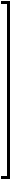 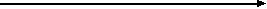 $$$$$$$$$$$$11,0002,5005,00010,00025,00050,000100,000250,000500,0001,000,0002,500,000––––––––––––$$$$$$$$$$$$ 999 ….. 2,499 ….. 4,999 ….. 9,999 ….. 24,999 ….. 49,999 ….. 99,999 ….. 249,999 ….. 499,999 ….. 999,999 …..2,499,999 …..4,999,999 ….. 999 ….. 2,499 ….. 4,999 ….. 9,999 ….. 24,999 ….. 49,999 ….. 99,999 ….. 249,999 ….. 499,999 ….. 999,999 …..2,499,999 …..4,999,999 …..1  2  3  4  5 6  7  8  9 10  11  12  GVS Code$$$$$$$$$$$$11,0002,5005,00010,00025,00050,000100,000250,000500,0001,000,0002,500,000––––––––––––$$$$$$$$$$$$ 999 ….. 2,499 ….. 4,999 ….. 9,999 ….. 24,999 ….. 49,999 ….. 99,999 ….. 249,999 ….. 499,999 ….. 999,999 …..2,499,999 …..4,999,999 ….. 999 ….. 2,499 ….. 4,999 ….. 9,999 ….. 24,999 ….. 49,999 ….. 99,999 ….. 249,999 ….. 499,999 ….. 999,999 …..2,499,999 …..4,999,999 …..1  2  3  4  5 6  7  8  9 10  11  12  860$$$$$$$$$$$$11,0002,5005,00010,00025,00050,000100,000250,000500,0001,000,0002,500,000––––––––––––$$$$$$$$$$$$ 999 ….. 2,499 ….. 4,999 ….. 9,999 ….. 24,999 ….. 49,999 ….. 99,999 ….. 249,999 ….. 499,999 ….. 999,999 …..2,499,999 …..4,999,999 ….. 999 ….. 2,499 ….. 4,999 ….. 9,999 ….. 24,999 ….. 49,999 ….. 99,999 ….. 249,999 ….. 499,999 ….. 999,999 …..2,499,999 …..4,999,999 …..1  2  3  4  5 6  7  8  9 10  11  12  $5,000,000  and over. . . . . . . . . . . . 5,000,000  and over. . . . . . . . . . . . 5,000,000  and over. . . . . . . . . . . . 5,000,000  and over. . . . . . . . . . . . 5,000,000  and over. . . . . . . . . . . . 13 b.	Is the GVS Code in  equal to ‘1’ or ‘99’?	  YES – [Continue]		  NO – [Go to item 2.]b.	Is the GVS Code in  equal to ‘1’ or ‘99’?	  YES – [Continue]		  NO – [Go to item 2.]b.	Is the GVS Code in  equal to ‘1’ or ‘99’?	  YES – [Continue]		  NO – [Go to item 2.]b.	Is the GVS Code in  equal to ‘1’ or ‘99’?	  YES – [Continue]		  NO – [Go to item 2.]b.	Is the GVS Code in  equal to ‘1’ or ‘99’?	  YES – [Continue]		  NO – [Go to item 2.]b.	Is the GVS Code in  equal to ‘1’ or ‘99’?	  YES – [Continue]		  NO – [Go to item 2.]b.	Is the GVS Code in  equal to ‘1’ or ‘99’?	  YES – [Continue]		  NO – [Go to item 2.]b.	Is the GVS Code in  equal to ‘1’ or ‘99’?	  YES – [Continue]		  NO – [Go to item 2.]b.	Is the GVS Code in  equal to ‘1’ or ‘99’?	  YES – [Continue]		  NO – [Go to item 2.]b.	Is the GVS Code in  equal to ‘1’ or ‘99’?	  YES – [Continue]		  NO – [Go to item 2.]b.	Is the GVS Code in  equal to ‘1’ or ‘99’?	  YES – [Continue]		  NO – [Go to item 2.]b.	Is the GVS Code in  equal to ‘1’ or ‘99’?	  YES – [Continue]		  NO – [Go to item 2.]SECTION 4 - 2023 VALUE OF SALES (Continued)c.	Record all 2024 crops, land uses, and livestock or poultry now on the total acres operated.Land UseACRESField Crops Intended For HarvestACRESOther CropsOther CropsACRESCRP/WRP. . . . . . . . . . . . . _______________. . . . Cut Christmas Trees. . . . . . . . . . . . . . Cut Christmas Trees. . . . . . . . . . . . . . Idle Cropland. . . . . . . . . . . _______________. . . . Nursery & Greenhouse. . . . . . . . . Nursery & Greenhouse. . . . . . . . . Summer Fallow. . . . . . . . . _______________. . . . _______________. . . . _______________. . . . _________________. . . . . _______________. . . . _______________. . . . _______________. . . . Government PaymentsWHOLE DOLLARSFruits/NutsACRESLivestockLivestockNUMBERCRP/WRP Payments. . . . . _______________. . . . Cattle - Dairy. . . . . . . . Cattle - Dairy. . . . . . . . Other Gov’t Payments. . . . _______________. . . . Cattle - Other. . . . . . . . Cattle - Other. . . . . . . . _______________. . . . Chickens. . . . . . . . . . . Chickens. . . . . . . . . . . Pasture/RangelandACRES_______________. . . . Hogs. . . . . . . . . . . . . . . Hogs. . . . . . . . . . . . . . . Cropland Used Only    For Pasture. . . . . . . . . . _______________. . . . Horses. . . . . . . . . . . . . Horses. . . . . . . . . . . . . Permanent Pasture. . . . . . Mules/Burros. . . . . . . . Mules/Burros. . . . . . . . Woodland Pasture. . . . . . . Vegetables/MelonsACRESSheep & Goats. . . . . . . Sheep & Goats. . . . . . . _______________. . . . _______________. . . . _______________. . . . AquacultureNUMBER_______________. . . . _______________. . . . _______________. . . . Acres of Ponds in Use. . . . _______________. . . . Foodsize/Stockers. . . . . . . BerriesACRESOFFICE USEOFFICE USEFingerlings/Broodfish. . . . . _______________. . . . Total PointsPasture PointsTrout Eggs. . . . . . . . . . . . . _______________. . . . 861869Other Aquaculture. . . . . . . _______________. . . . SECTION 4 - 2021 VALUE OF SALES (Continued)2.	Which of these categories represents the largest portion of the gross income 	from the operation in 2023?																						Farm Type Code2.	Which of these categories represents the largest portion of the gross income 	from the operation in 2023?																						Farm Type Code2.	Which of these categories represents the largest portion of the gross income 	from the operation in 2023?																						Farm Type Code2.	Which of these categories represents the largest portion of the gross income 	from the operation in 2023?																						Farm Type Code2.	Which of these categories represents the largest portion of the gross income 	from the operation in 2023?																						Farm Type Code2.	Which of these categories represents the largest portion of the gross income 	from the operation in 2023?																						Farm Type Code	   1  Grains, Oilseeds, Dry Beans, and Dry Peas ……………….…………………..……..	       (corn, flaxseed, grain silage and forage, grains and oilseeds, popcorn, rice,	          small grains, sorghum, soybeans, sunflowers, straw, etc.)	   2  Tobacco ………………………………………………………………….……………...…..	   3  Cotton and Cottonseed ……………………………………………………….…...……..	   4  Vegetables, Melons, Potatoes, and Sweet Potatoes ………………………………..	       (beets, cabbage, cantaloupes, pumpkins, sweet corn, tomatoes, watermelons, 			   vegetable seeds, etc.)	   5  Fruit, Tree Nuts, and Berries ……………………………………………………...…..	       (almonds, apples, blueberries, cherries, grapes, hazelnuts, kiwifruit,	         oranges, pears, pecans, strawberries, walnuts, etc.)	   6  Nursery, Greenhouse, Floriculture, and Sod ………………………………..............	       (bedding plants, bulbs, cut flowers, flower seeds, foliage plants,	         mushrooms, nursery potted plants, shrubbery, sod, etc.)	   7  Cut Christmas Trees and Short Rotation Woody Crops ……………………….…..	   8  Other Crops, Hay, CRP, and Pasture ……………………………………..................	         (grass seed, hay and grass silage, hops, maple syrup, mint, peanuts, sugarcane, 		     sugarbeets, CRP, etc.)	   9  Hogs and Pigs …………………………………………………………………….………..	 10  Milk and Other Dairy Products from Cows ……………………………………………	 11  Cattle and Calves ………………………………………………………………................	       (beef and dairy cattle for breeding stock, fed cattle, beef and dairy cull animals,	         stockers and feeders, veal calves, etc.)	 12  Sheep, Goats, and their Products …………………………………………………..….	       (wool, mohair, milk and cheese)	 13  Horses, Ponies, and Mules ………………………………………………………...…….	       (burros and donkeys)	 14  Poultry and Eggs ………………..……………………………………………...………....	       (broilers, chickens, turkeys, ducks, eggs, emus, geese, hatchlings,	          ostriches, pigeons, pheasants, quail, poultry products, etc.)	 15  Aquaculture ………………………..…………..………………………………………......	       (catfish, trout, ornamental and other fish, mollusks, crustaceans, etc.)	 16  Other Animals and Other Animal Products ………………..………………...............	       (bees, honey, rabbits, fur-bearing animals, semen, manure, other animal 				   specialties, etc.)1 2 3 4 5 6 7 8 9 10 11 12 13 14 15 16 Farm Type Code	   1  Grains, Oilseeds, Dry Beans, and Dry Peas ……………….…………………..……..	       (corn, flaxseed, grain silage and forage, grains and oilseeds, popcorn, rice,	          small grains, sorghum, soybeans, sunflowers, straw, etc.)	   2  Tobacco ………………………………………………………………….……………...…..	   3  Cotton and Cottonseed ……………………………………………………….…...……..	   4  Vegetables, Melons, Potatoes, and Sweet Potatoes ………………………………..	       (beets, cabbage, cantaloupes, pumpkins, sweet corn, tomatoes, watermelons, 			   vegetable seeds, etc.)	   5  Fruit, Tree Nuts, and Berries ……………………………………………………...…..	       (almonds, apples, blueberries, cherries, grapes, hazelnuts, kiwifruit,	         oranges, pears, pecans, strawberries, walnuts, etc.)	   6  Nursery, Greenhouse, Floriculture, and Sod ………………………………..............	       (bedding plants, bulbs, cut flowers, flower seeds, foliage plants,	         mushrooms, nursery potted plants, shrubbery, sod, etc.)	   7  Cut Christmas Trees and Short Rotation Woody Crops ……………………….…..	   8  Other Crops, Hay, CRP, and Pasture ……………………………………..................	         (grass seed, hay and grass silage, hops, maple syrup, mint, peanuts, sugarcane, 		     sugarbeets, CRP, etc.)	   9  Hogs and Pigs …………………………………………………………………….………..	 10  Milk and Other Dairy Products from Cows ……………………………………………	 11  Cattle and Calves ………………………………………………………………................	       (beef and dairy cattle for breeding stock, fed cattle, beef and dairy cull animals,	         stockers and feeders, veal calves, etc.)	 12  Sheep, Goats, and their Products …………………………………………………..….	       (wool, mohair, milk and cheese)	 13  Horses, Ponies, and Mules ………………………………………………………...…….	       (burros and donkeys)	 14  Poultry and Eggs ………………..……………………………………………...………....	       (broilers, chickens, turkeys, ducks, eggs, emus, geese, hatchlings,	          ostriches, pigeons, pheasants, quail, poultry products, etc.)	 15  Aquaculture ………………………..…………..………………………………………......	       (catfish, trout, ornamental and other fish, mollusks, crustaceans, etc.)	 16  Other Animals and Other Animal Products ………………..………………...............	       (bees, honey, rabbits, fur-bearing animals, semen, manure, other animal 				   specialties, etc.)1 2 3 4 5 6 7 8 9 10 11 12 13 14 15 16 862	   1  Grains, Oilseeds, Dry Beans, and Dry Peas ……………….…………………..……..	       (corn, flaxseed, grain silage and forage, grains and oilseeds, popcorn, rice,	          small grains, sorghum, soybeans, sunflowers, straw, etc.)	   2  Tobacco ………………………………………………………………….……………...…..	   3  Cotton and Cottonseed ……………………………………………………….…...……..	   4  Vegetables, Melons, Potatoes, and Sweet Potatoes ………………………………..	       (beets, cabbage, cantaloupes, pumpkins, sweet corn, tomatoes, watermelons, 			   vegetable seeds, etc.)	   5  Fruit, Tree Nuts, and Berries ……………………………………………………...…..	       (almonds, apples, blueberries, cherries, grapes, hazelnuts, kiwifruit,	         oranges, pears, pecans, strawberries, walnuts, etc.)	   6  Nursery, Greenhouse, Floriculture, and Sod ………………………………..............	       (bedding plants, bulbs, cut flowers, flower seeds, foliage plants,	         mushrooms, nursery potted plants, shrubbery, sod, etc.)	   7  Cut Christmas Trees and Short Rotation Woody Crops ……………………….…..	   8  Other Crops, Hay, CRP, and Pasture ……………………………………..................	         (grass seed, hay and grass silage, hops, maple syrup, mint, peanuts, sugarcane, 		     sugarbeets, CRP, etc.)	   9  Hogs and Pigs …………………………………………………………………….………..	 10  Milk and Other Dairy Products from Cows ……………………………………………	 11  Cattle and Calves ………………………………………………………………................	       (beef and dairy cattle for breeding stock, fed cattle, beef and dairy cull animals,	         stockers and feeders, veal calves, etc.)	 12  Sheep, Goats, and their Products …………………………………………………..….	       (wool, mohair, milk and cheese)	 13  Horses, Ponies, and Mules ………………………………………………………...…….	       (burros and donkeys)	 14  Poultry and Eggs ………………..……………………………………………...………....	       (broilers, chickens, turkeys, ducks, eggs, emus, geese, hatchlings,	          ostriches, pigeons, pheasants, quail, poultry products, etc.)	 15  Aquaculture ………………………..…………..………………………………………......	       (catfish, trout, ornamental and other fish, mollusks, crustaceans, etc.)	 16  Other Animals and Other Animal Products ………………..………………...............	       (bees, honey, rabbits, fur-bearing animals, semen, manure, other animal 				   specialties, etc.)1 2 3 4 5 6 7 8 9 10 11 12 13 14 15 16 SECTION 5 – ARIZONA PESTICIDE GROWER PERMITS1.	Is this operation in Arizona? 	  Yes - [Continue]			  NO - [Go to SECTION 7]2.	Does this operation have a Pesticide Grower Permit number from the National Department of 	Agriculture Environmental Services Division?	  Yes - [Continue]				  NO - [Go to SECTION 7]3.	What Pesticide Grower Permit number does this operation use for reporting 
chemical applications on these [item 2] acres to the National 	Department of 	Agriculture – Environmental Services Division? . . . . . . . . . . . . . . . . . . . . . . . . . . . . . . . . . 3.	What Pesticide Grower Permit number does this operation use for reporting 
chemical applications on these [item 2] acres to the National 	Department of 	Agriculture – Environmental Services Division? . . . . . . . . . . . . . . . . . . . . . . . . . . . . . . . . . 3.	What Pesticide Grower Permit number does this operation use for reporting 
chemical applications on these [item 2] acres to the National 	Department of 	Agriculture – Environmental Services Division? . . . . . . . . . . . . . . . . . . . . . . . . . . . . . . . . . 3.	What Pesticide Grower Permit number does this operation use for reporting 
chemical applications on these [item 2] acres to the National 	Department of 	Agriculture – Environmental Services Division? . . . . . . . . . . . . . . . . . . . . . . . . . . . . . . . . . PGP 10    NUMBERPGP 10    NUMBERPGP 10    NUMBERPGP 10    NUMBERPGP 10    NUMBERPGP 10    NUMBERPGP 10    NUMBERPGP 10    NUMBERPGP 10    NUMBER3.	What Pesticide Grower Permit number does this operation use for reporting 
chemical applications on these [item 2] acres to the National 	Department of 	Agriculture – Environmental Services Division? . . . . . . . . . . . . . . . . . . . . . . . . . . . . . . . . . 3.	What Pesticide Grower Permit number does this operation use for reporting 
chemical applications on these [item 2] acres to the National 	Department of 	Agriculture – Environmental Services Division? . . . . . . . . . . . . . . . . . . . . . . . . . . . . . . . . . 3.	What Pesticide Grower Permit number does this operation use for reporting 
chemical applications on these [item 2] acres to the National 	Department of 	Agriculture – Environmental Services Division? . . . . . . . . . . . . . . . . . . . . . . . . . . . . . . . . . 3.	What Pesticide Grower Permit number does this operation use for reporting 
chemical applications on these [item 2] acres to the National 	Department of 	Agriculture – Environmental Services Division? . . . . . . . . . . . . . . . . . . . . . . . . . . . . . . . . . 8104.	Is this permit number used to report chemical applications for acres other than these [item 2] acres?4.	Is this permit number used to report chemical applications for acres other than these [item 2] acres?4.	Is this permit number used to report chemical applications for acres other than these [item 2] acres?4.	Is this permit number used to report chemical applications for acres other than these [item 2] acres?4.	Is this permit number used to report chemical applications for acres other than these [item 2] acres?4.	Is this permit number used to report chemical applications for acres other than these [item 2] acres?4.	Is this permit number used to report chemical applications for acres other than these [item 2] acres?OFFICE USEOFFICE USEOFFICE USEOFFICE USEOFFICE USEOFFICE USE 	YES - [Continue] 	YES - [Continue] 	NO - [Go to SECTION 7]  	NO - [Go to SECTION 7]  	NO - [Go to SECTION 7]  	NO - [Go to SECTION 7] 012012012012012012012a.	What other operation(s) is this permit number used to report for?a.	What other operation(s) is this permit number used to report for?a.	What other operation(s) is this permit number used to report for?a.	What other operation(s) is this permit number used to report for?a.	What other operation(s) is this permit number used to report for?a.	What other operation(s) is this permit number used to report for?Name  . . . . . . . . . . . . . . . . . . . . . . . . . . . . . . . . . . . . . . . . . Name  . . . . . . . . . . . . . . . . . . . . . . . . . . . . . . . . . . . . . . . . . Name  . . . . . . . . . . . . . . . . . . . . . . . . . . . . . . . . . . . . . . . . . Name  . . . . . . . . . . . . . . . . . . . . . . . . . . . . . . . . . . . . . . . . . Name  . . . . . . . . . . . . . . . . . . . . . . . . . . . . . . . . . . . . . . . . . Name  . . . . . . . . . . . . . . . . . . . . . . . . . . . . . . . . . . . . . . . . . Name  . . . . . . . . . . . . . . . . . . . . . . . . . . . . . . . . . . . . . . . . . Name  . . . . . . . . . . . . . . . . . . . . . . . . . . . . . . . . . . . . . . . . . Name  . . . . . . . . . . . . . . . . . . . . . . . . . . . . . . . . . . . . . . . . . Address  . . . . . . . . . . . . . . . . . . . . . . . . . . . . . . . . . . . . . . . . Address  . . . . . . . . . . . . . . . . . . . . . . . . . . . . . . . . . . . . . . . . Address  . . . . . . . . . . . . . . . . . . . . . . . . . . . . . . . . . . . . . . . Address  . . . . . . . . . . . . . . . . . . . . . . . . . . . . . . . . . . . . . . . Address  . . . . . . . . . . . . . . . . . . . . . . . . . . . . . . . . . . . . . . . Address  . . . . . . . . . . . . . . . . . . . . . . . . . . . . . . . . . . . . . . . Address  . . . . . . . . . . . . . . . . . . . . . . . . . . . . . . . . . . . . . . . Address  . . . . . . . . . . . . . . . . . . . . . . . . . . . . . . . . . . . . . . . Address  . . . . . . . . . . . . . . . . . . . . . . . . . . . . . . . . . . . . . . . Phone  (        ) . . . . . . . . . . . . . . . . . . . . . . . . . . . . . . . . . . . Phone  (        ) . . . . . . . . . . . . . . . . . . . . . . . . . . . . . . . . . . . Phone  (        ) . . . . . . . . . . . . . . . . . . . . . . . . . . . . . . . . . . . Phone  (        ) . . . . . . . . . . . . . . . . . . . . . . . . . . . . . . . . . . . Phone  (        ) . . . . . . . . . . . . . . . . . . . . . . . . . . . . . . . . . . . Phone  (        ) . . . . . . . . . . . . . . . . . . . . . . . . . . . . . . . . . . . Phone  (        ) . . . . . . . . . . . . . . . . . . . . . . . . . . . . . . . . . . . Phone  (        ) . . . . . . . . . . . . . . . . . . . . . . . . . . . . . . . . . . . Phone  (        ) . . . . . . . . . . . . . . . . . . . . . . . . . . . . . . . . . . . 5.	Does this operation use any OTHER Pesticide Grower Permit number	to report chemical applications to ADA–ESD for these [item 2] acres?5.	Does this operation use any OTHER Pesticide Grower Permit number	to report chemical applications to ADA–ESD for these [item 2] acres?5.	Does this operation use any OTHER Pesticide Grower Permit number	to report chemical applications to ADA–ESD for these [item 2] acres?5.	Does this operation use any OTHER Pesticide Grower Permit number	to report chemical applications to ADA–ESD for these [item 2] acres?5.	Does this operation use any OTHER Pesticide Grower Permit number	to report chemical applications to ADA–ESD for these [item 2] acres?5.	Does this operation use any OTHER Pesticide Grower Permit number	to report chemical applications to ADA–ESD for these [item 2] acres? 	YES - [Continue] 	YES - [Continue] NO - [Go to SECTION 7]  NO - [Go to SECTION 7]  NO - [Go to SECTION 7]  NO - [Go to SECTION 7] PGP 10    NUMBERPGP 10    NUMBERPGP 10    NUMBERPGP 10    NUMBERPGP 10    NUMBERPGP 10    NUMBERPGP 10    NUMBERPGP 10    NUMBERPGP 10    NUMBERa.	What are these PGP numbers?. . . . . . . . . . . . . . . . . . . . . . . . . . . . . . . . . . . . . . . a.	What are these PGP numbers?. . . . . . . . . . . . . . . . . . . . . . . . . . . . . . . . . . . . . . . a.	What are these PGP numbers?. . . . . . . . . . . . . . . . . . . . . . . . . . . . . . . . . . . . . . . a.	What are these PGP numbers?. . . . . . . . . . . . . . . . . . . . . . . . . . . . . . . . . . . . . . . 811812813b.	Do you use any of these ID’s to report chemical applications	for any other operation(s)?b.	Do you use any of these ID’s to report chemical applications	for any other operation(s)?b.	Do you use any of these ID’s to report chemical applications	for any other operation(s)?b.	Do you use any of these ID’s to report chemical applications	for any other operation(s)?814b.	Do you use any of these ID’s to report chemical applications	for any other operation(s)?b.	Do you use any of these ID’s to report chemical applications	for any other operation(s)?b.	Do you use any of these ID’s to report chemical applications	for any other operation(s)?b.	Do you use any of these ID’s to report chemical applications	for any other operation(s)?815		 	YES - [Continue]		 	YES - [Continue] NO - [Go to SECTION 7] NO - [Go to SECTION 7] NO - [Go to SECTION 7] NO - [Go to SECTION 7]OFFICE USEOFFICE USEOFFICE USEOFFICE USEOFFICE USEOFFICE USEOFFICE USE(i)	What other operation(s) use this Pesticide Grower Permit for reporting?	[Identify operation and ID](i)	What other operation(s) use this Pesticide Grower Permit for reporting?	[Identify operation and ID](i)	What other operation(s) use this Pesticide Grower Permit for reporting?	[Identify operation and ID](i)	What other operation(s) use this Pesticide Grower Permit for reporting?	[Identify operation and ID](i)	What other operation(s) use this Pesticide Grower Permit for reporting?	[Identify operation and ID](i)	What other operation(s) use this Pesticide Grower Permit for reporting?	[Identify operation and ID]013013013013013013013Name  . . . . . . . . . . . . . . . . . . . . . . . . . . . . . . . . . . . . . . . . . Name  . . . . . . . . . . . . . . . . . . . . . . . . . . . . . . . . . . . . . . . . . Name  . . . . . . . . . . . . . . . . . . . . . . . . . . . . . . . . . . . . . . . . . Name  . . . . . . . . . . . . . . . . . . . . . . . . . . . . . . . . . . . . . . . . . Name  . . . . . . . . . . . . . . . . . . . . . . . . . . . . . . . . . . . . . . . . . Name  . . . . . . . . . . . . . . . . . . . . . . . . . . . . . . . . . . . . . . . . . Name  . . . . . . . . . . . . . . . . . . . . . . . . . . . . . . . . . . . . . . . . . Name  . . . . . . . . . . . . . . . . . . . . . . . . . . . . . . . . . . . . . . . . . Name  . . . . . . . . . . . . . . . . . . . . . . . . . . . . . . . . . . . . . . . . . Reporting ID  . . . . . . . . . . . . . . . . . . . . . . . . . . . . . . . . . . . . Reporting ID  . . . . . . . . . . . . . . . . . . . . . . . . . . . . . . . . . . . . Reporting ID  . . . . . . . . . . . . . . . . . . . . . . . . . . . . . . . . . . . . Reporting ID  . . . . . . . . . . . . . . . . . . . . . . . . . . . . . . . . . . . . Reporting ID  . . . . . . . . . . . . . . . . . . . . . . . . . . . . . . . . . . . . Reporting ID  . . . . . . . . . . . . . . . . . . . . . . . . . . . . . . . . . . . . Reporting ID  . . . . . . . . . . . . . . . . . . . . . . . . . . . . . . . . . . . . Reporting ID  . . . . . . . . . . . . . . . . . . . . . . . . . . . . . . . . . . . . Reporting ID  . . . . . . . . . . . . . . . . . . . . . . . . . . . . . . . . . . . . Address  . . . . . . . . . . . . . . . . . . . . . . . . . . . . . . . . . . . . . . . . Address  . . . . . . . . . . . . . . . . . . . . . . . . . . . . . . . . . . . . . . . . Address  . . . . . . . . . . . . . . . . . . . . . . . . . . . . . . . . . . . . . . . Address  . . . . . . . . . . . . . . . . . . . . . . . . . . . . . . . . . . . . . . . Address  . . . . . . . . . . . . . . . . . . . . . . . . . . . . . . . . . . . . . . . Address  . . . . . . . . . . . . . . . . . . . . . . . . . . . . . . . . . . . . . . . Address  . . . . . . . . . . . . . . . . . . . . . . . . . . . . . . . . . . . . . . . Address  . . . . . . . . . . . . . . . . . . . . . . . . . . . . . . . . . . . . . . . Address  . . . . . . . . . . . . . . . . . . . . . . . . . . . . . . . . . . . . . . . Phone  (        ) . . . . . . . . . . . . . . . . . . . . . . . . . . . . . . . . . . . Phone  (        ) . . . . . . . . . . . . . . . . . . . . . . . . . . . . . . . . . . . Phone  (        ) . . . . . . . . . . . . . . . . . . . . . . . . . . . . . . . . . . . Phone  (        ) . . . . . . . . . . . . . . . . . . . . . . . . . . . . . . . . . . . Phone  (        ) . . . . . . . . . . . . . . . . . . . . . . . . . . . . . . . . . . . Phone  (        ) . . . . . . . . . . . . . . . . . . . . . . . . . . . . . . . . . . . Phone  (        ) . . . . . . . . . . . . . . . . . . . . . . . . . . . . . . . . . . . Phone  (        ) . . . . . . . . . . . . . . . . . . . . . . . . . . . . . . . . . . . Phone  (        ) . . . . . . . . . . . . . . . . . . . . . . . . . . . . . . . . . . . SECTION 6 - OPERATION TYPE1.	Are the day-to-day decisions for this operation made by one individual, 	a hired manager, or partners? [Check one]	 One individual – [Go to CONCLUSION.]	 A hired manager – [Go to CONCLUSION.] 	 Partners – [Complete items a and b, then go to CONCLUSION.]1.	Are the day-to-day decisions for this operation made by one individual, 	a hired manager, or partners? [Check one]	 One individual – [Go to CONCLUSION.]	 A hired manager – [Go to CONCLUSION.] 	 Partners – [Complete items a and b, then go to CONCLUSION.]1.	Are the day-to-day decisions for this operation made by one individual, 	a hired manager, or partners? [Check one]	 One individual – [Go to CONCLUSION.]	 A hired manager – [Go to CONCLUSION.] 	 Partners – [Complete items a and b, then go to CONCLUSION.]NumberHow many individuals, including the operator, are involved in the day-to-day	decisions for this operation? . . . . . . . . . . . . . . . . . . . . . . . . . . . . . . . . . . . . . . . . . . . . . . . . . . . . . . . How many individuals, including the operator, are involved in the day-to-day	decisions for this operation? . . . . . . . . . . . . . . . . . . . . . . . . . . . . . . . . . . . . . . . . . . . . . . . . . . . . . . . oooooooob.	Please record partners’ names and addresses, then go to SECTION 8.	[Enter names and addresses of partners, including partners who jointly operate land and share in decision making.	Do not include landlords and tenants as partners.]b.	Please record partners’ names and addresses, then go to SECTION 8.	[Enter names and addresses of partners, including partners who jointly operate land and share in decision making.	Do not include landlords and tenants as partners.]b.	Please record partners’ names and addresses, then go to SECTION 8.	[Enter names and addresses of partners, including partners who jointly operate land and share in decision making.	Do not include landlords and tenants as partners.]b.	Please record partners’ names and addresses, then go to SECTION 8.	[Enter names and addresses of partners, including partners who jointly operate land and share in decision making.	Do not include landlords and tenants as partners.]b.	Please record partners’ names and addresses, then go to SECTION 8.	[Enter names and addresses of partners, including partners who jointly operate land and share in decision making.	Do not include landlords and tenants as partners.]b.	Please record partners’ names and addresses, then go to SECTION 8.	[Enter names and addresses of partners, including partners who jointly operate land and share in decision making.	Do not include landlords and tenants as partners.]b.	Please record partners’ names and addresses, then go to SECTION 8.	[Enter names and addresses of partners, including partners who jointly operate land and share in decision making.	Do not include landlords and tenants as partners.]b.	Please record partners’ names and addresses, then go to SECTION 8.	[Enter names and addresses of partners, including partners who jointly operate land and share in decision making.	Do not include landlords and tenants as partners.]PARTNER 1PARTNER 1PARTNER 1PARTNER 1PARTNER 2PARTNER 2PARTNER 2PARTNER 2Partner name: ________________________________________ Partner name: ________________________________________ Partner name: ________________________________________ Partner name: ________________________________________ Partner name: ________________________________________ Partner name: ________________________________________ Partner name: ________________________________________ Partner name: ________________________________________ Address: ____________________________________________Address: ____________________________________________Address: ____________________________________________Address: ____________________________________________Address: ____________________________________________ Address: ____________________________________________ Address: ____________________________________________ Address: ____________________________________________ City: ________________ State: ________ State: ________ Zip: ________ City: ________________ State: ________ State: ________ Zip: ________ Phone: (______)  __________________________Phone: (______)  __________________________Phone: (______)  __________________________Phone: (______)  __________________________Phone: (______)  __________________________     Phone: (______)  __________________________     Phone: (______)  __________________________     Phone: (______)  __________________________     PARTNER 3PARTNER 3PARTNER 3PARTNER 3PARTNER 4PARTNER 4PARTNER 4PARTNER 4Partner name: ________________________________________ Partner name: ________________________________________ Partner name: ________________________________________ Partner name: ________________________________________ Partner name: ________________________________________ Partner name: ________________________________________ Partner name: ________________________________________ Partner name: ________________________________________ Address: ____________________________________________ Address: ____________________________________________ Address: ____________________________________________ Address: ____________________________________________ Address: ____________________________________________ Address: ____________________________________________ Address: ____________________________________________ Address: ____________________________________________ City: ________________ State: ________ Zip: ________ Zip: ________ City: ________________ State: ________ Zip: ________ Zip: ________ Phone: (______)  __________________________Phone: (______)  __________________________Phone: (______)  __________________________Phone: (______)  __________________________Phone: (______)  __________________________Phone: (______)  __________________________Phone: (______)  __________________________Phone: (______)  __________________________SECTION 8 - CONCLUSION1. 	Do you (the operator named on the label) make any day-to-day decisions for another farm or ranch?	  YES – Please list the other operation(s):__________________________________________________________ 	  NO – [Continue.]This completes the survey.  Thank you for your help.Reported by: __________________________________9910 ____ ____   ____ ____  20          M        M          D       D9911Telephone: ________________OFFICE USEOFFICE USEOFFICE USEOFFICE USEOFFICE USEOFFICE USEOFFICE USEOFFICE USEOFFICE USEOFFICE USEOFFICE USEOFFICE USEOFFICE USEOFFICE USEOFFICE USEOFFICE USEOFFICE USER. UnitPtr 1 StrPtr 1 StrPtr 2 StrPtr 2 StrPtr 3 StrPtr 3 StrPtr 3 StrPtr 4 StrOPSOPSOPSSSO 1ADJOptional UseOptional UseOptional Use9921992299229923992399279927992799289239239239907922990699069916ResponseResponseResponseResponseRespondentRespondentRespondentModeModeModeModeEnum.Enum.POIDPOIDPOIDPOID1-Comp2-R3-Inac4-Office Hold5-R – Est6-Inac – Est7-Off Hold – Est1-Comp2-R3-Inac4-Office Hold5-R – Est6-Inac – Est7-Off Hold – Est990199011-Op/Mgr2-Sp3-Acct/Bkpr4-Partner9-Other 1-Op/Mgr2-Sp3-Acct/Bkpr4-Partner9-Other 9902  1-PASI (Mail)  2-PATI (tel)  3-PAPI (Face-to-		Face)  4-CATI  5-Web  6-E-mail  7-Fax  8-CAPI19-Other  1-PASI (Mail)  2-PATI (tel)  3-PAPI (Face-to-		Face)  4-CATI  5-Web  6-E-mail  7-Fax  8-CAPI19-Other  1-PASI (Mail)  2-PATI (tel)  3-PAPI (Face-to-		Face)  4-CATI  5-Web  6-E-mail  7-Fax  8-CAPI19-Other9903999899989989
___ ___ ___ ___ ___ ___ ___ ___ ___9989
___ ___ ___ ___ ___ ___ ___ ___ ___9989
___ ___ ___ ___ ___ ___ ___ ___ ___9989
___ ___ ___ ___ ___ ___ ___ ___ ___1-Comp2-R3-Inac4-Office Hold5-R – Est6-Inac – Est7-Off Hold – Est1-Comp2-R3-Inac4-Office Hold5-R – Est6-Inac – Est7-Off Hold – Est990199011-Op/Mgr2-Sp3-Acct/Bkpr4-Partner9-Other 1-Op/Mgr2-Sp3-Acct/Bkpr4-Partner9-Other 9902  1-PASI (Mail)  2-PATI (tel)  3-PAPI (Face-to-		Face)  4-CATI  5-Web  6-E-mail  7-Fax  8-CAPI19-Other  1-PASI (Mail)  2-PATI (tel)  3-PAPI (Face-to-		Face)  4-CATI  5-Web  6-E-mail  7-Fax  8-CAPI19-Other  1-PASI (Mail)  2-PATI (tel)  3-PAPI (Face-to-		Face)  4-CATI  5-Web  6-E-mail  7-Fax  8-CAPI19-Other990399989998Eval.Eval.ChangeChange1-Comp2-R3-Inac4-Office Hold5-R – Est6-Inac – Est7-Off Hold – Est1-Comp2-R3-Inac4-Office Hold5-R – Est6-Inac – Est7-Off Hold – Est990199011-Op/Mgr2-Sp3-Acct/Bkpr4-Partner9-Other 1-Op/Mgr2-Sp3-Acct/Bkpr4-Partner9-Other 9902  1-PASI (Mail)  2-PATI (tel)  3-PAPI (Face-to-		Face)  4-CATI  5-Web  6-E-mail  7-Fax  8-CAPI19-Other  1-PASI (Mail)  2-PATI (tel)  3-PAPI (Face-to-		Face)  4-CATI  5-Web  6-E-mail  7-Fax  8-CAPI19-Other  1-PASI (Mail)  2-PATI (tel)  3-PAPI (Face-to-		Face)  4-CATI  5-Web  6-E-mail  7-Fax  8-CAPI19-Other9903999899989900990099859985